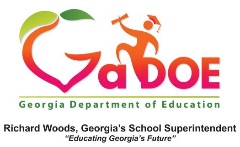 FY17 Private School Consultation for FY18 Provision of ServicesAffirmation of Timely/Meaningful Ongoing Consultation and Equitable ServicesFederal Program(s) offering services to Private School (Place an “X” in each program where the Private School intends to consult with the LEA on possible services):Title I    Title II     Title III     Title I C    Title VI B     IDEA Directions:  Both School Officials (private and public) must initial under either YES or NO for each statement.  Both School Officials will initial, sign, and date this document following the ongoing consultation AND the equitable services implementation.  This document must be scanned and attached to the Consolidated Application by the due dates listed for Part 1 and Part 2 below.Part 1:  Timely and Meaningful Consultation Affirmation – Ongoing Consultation – Due date: June 30, 2017Part 2: Equitable Provision of Services (If equitable services were then provided in FY18, the due date for Part 2 is by October 1, 2018, after the 2017-2018 grant period.)Local Education Agency (LEA)Private SchoolPrivate School AddressPrivate School PhonePrivate School OfficialLEA Federal Program Official                                                                                                         Phone:OfficialYesNoConsultation Requirements (ESSA Sections 1117 and 8501)Private SchoolTimely and meaningful consultation occurred regarding the needs and services of eligible children and their teachers and families. Consultation Dates ______________________________________Public SchoolTimely and meaningful consultation occurred regarding the needs and services of eligible children and their teachers and families. Consultation Dates ______________________________________Private SchoolThe local education agency gave due consideration to the views of the private school official.Public SchoolThe local education agency gave due consideration to the views of the private school official.Private SchoolThe program design/provision of services agreed upon by the local education agency and private school is equitable.Public SchoolThe program design/provision of services agreed upon by the local education agency and private school is equitable.OfficialYesNoConsultation Requirements (ESSA Sections 1117 and 8501)Private SchoolServices began at the time requested and agreed upon by the private school official.  Date _______Public SchoolServices began at the time requested and agreed upon by the private school official.  Date _______Private SchoolThe local education agency gave due consideration to the views of the private school official.Public SchoolThe local education agency gave due consideration to the views of the private school official.Private SchoolSatisfactory services were provided during the school year.Public SchoolSatisfactory services were provided during the school year.Signature Private School OfficialPart 1:                                                                                                              Part 2:Printed Name and Title of Private School OfficialPart 1:                                                                                                              Part 2:DatePart 1 Date:                                                                                                    Part 2 Date:Signature Public School OfficialPart 1:                                                                                                              Part 2:Part 1:                                                                                                              Part 2:Printed Name and Title of Public School OfficialPart 1:                                                                                                              Part 2:Part 1:                                                                                                              Part 2:DatePart 1 Date:                                                                                                    Part 2 Date:Part 1 Date:                                                                                                    Part 2 Date: